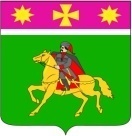 СОВЕТПолтавского сельского поселенияКрасноармейского района                                            РЕШЕНИЕ                          от 16.11.2022                                                                                               № 43/4станица ПолтавскаяО внесении изменений в решение Совета Полтавскогосельского поселения Красноармейского района от 17 августа 2022 года №39/7  «О создании особо охраняемойприродной территорииместного значения Полтавского сельского поселения Красноармейского района и утверждении Положения об особо охраняемой природной территории местного значения Полтавского сельского поселения Красноармейского района»В соответствии с Федеральным законом Российской Федерации от 14.03.1995г. №33-ФЗ "Об особо охраняемых природных территориях", Федеральным законом от 06.10.2003г. №131-ФЗ "Об общих принципах организации местного самоуправления в Российской Федерации", Законом Краснодарского края от 31.12.2003г. №656-КЗ "Об особо охраняемых природных территориях Краснодарского края",Уставом Полтавского сельского поселения Красноармейского районаСовет Полтавского сельского поселения Красноармейского района РЕШИЛ:1. Внести изменений в решение Совета Полтавскогосельского поселения Красноармейского районаот 17 августа 2022 года №39/7  «О создании особо охраняемой природной территории местного значения Полтавского сельского поселения  Красноармейского района и утверждении Положения об особо охраняемой природной территории местного значенияПолтавского сельского поселения Красноармейского района», изложив приложение к решению в новой редакции (приложение).2.Общему отделу (Соколовская М. А.) обнародовать настоящее решение в установленном порядке и разместить на официальном сайте администрации Полтавского сельского поселения Красноармейского района в информационно-телекоммуникационной сети «Интернет»3. Контроль за исполнением настоящего решения возложить на комиссию по вопросам сельского хозяйства, использование земель и охране природы (Миргородский С.А.).4. Настоящее решение вступает в силу со дня его обнародования.Председатель СоветаПолтавского сельского поселенияКрасноармейского района                                                           Н.Б. МинаеваГлаваПолтавского сельского поселенияКрасноармейского района                                                          В.А. ПобожийПОЛОЖЕНИЕоб особо охраняемой природной территории местного Полтавского сельского поселения Красноармейского района«Парк 40 – лет Победы»1. Общие положения1.1. Положение об особо охраняемой природной территории местного значения Полтавского сельского поселения Красноармейского района «Парк 40 – лет Победы» (далее – Положение) разработано в соответствии со статьей 94 Земельного кодекса Российской Федерации, федеральными законами «Об охране окружающей среды»от10 января 2002 года №7-ФЗ, «Об особо охраняемых природных территориях»от 14 марта 1995 года №33 - ФЗ, «Об общих принципах организации местного самоуправления вРоссийской Федерации»6 октября 2003 года №131-ФЗ, Законом Краснодарского края - «Об особо охраняемых природных территориях Краснодарского края», Уставом Полтавского сельского поселения Красноармейского районаи устанавливает наименование, местонахождение, площадь, границы, режим особой охраны особо охраняемой природной территории местного значения Полтавского сельского поселения Красноармейского района «Парк 40 – лет Победы» (далее – ООПТ «Парк 40 – лет Победы»), природные объекты, находящиеся в границах ООПТ «Парк 40 – лет Победы».Уполномоченным органом администрации Полтавского сельского поселения Красноармейского района в области организации мероприятий по созданию и охране особо охраняемых природных территорий местного значения Полтавского сельского поселения Красноармейского района является отдел по доходам и управлению муниципальным имуществом(далее - уполномоченный орган).1.2. Настоящее Положение разработано на основе материалов комплексного экологического обследования потенциальной особо охраняемой природной территории местного значения Полтавского сельского поселения Красноармейского района «Парк 40 – лет Победы».1.3. ООПТ «Парк 40 – лет Победы»создан в целях сохранения объектов животного и растительного мира территории общего пользования.1.4. ООПТ «Парк 40 – лет Победы» относится к категории природных рекреационных зон местного значения.2. Состав и назначение ООПТ «Парк 40 – лет Победы»2.1. Основными задачами создания ООПТ«Парк 40 – лет Победы»являются:охрана ландшафта, природного комплекса, сохранение биологического разнообразия растительного и животного мира;организация эколого-просветительской деятельности;предотвращение сокращения площади земельных участков занятых зелёными насаждениями.2.2. Характеристика животного и растительного мира ООПТ «Парк 40 – лет Победы».Животный мир представлен следующими видами: хохотунья (Laruscachinnans), вяхирь (Columbapalumbus), сизый голубь (Columbalivia), кольчатая горлица (Streptopeliadecaocto), обыкновенная кукушка (Cuculuscanorus), пестрый дятел (Dendrocoposmajor), городская ласточка (Delichonurbica), белая трясогузка (Motacillaalba), обыкновенный скворец (Sturnusvulgaris), сойка (Garrulusglandarius), сорока (Picapica), грач (Corvusfrugilegus), серая ворона (Corvuscornix), большая синица (Parusmajor), домовый воробей (Passerdomesticus), полевой воробей (Passermontanus), зяблик (Fringillacoelebs), обыкновенная горлица (StreptopeliaturturLinnaeus), сизоворонка(CoraciasgarullusLinnaeus). Растительный мирпредставлен следующими видами: клён обыкновенный(Acerplatanoides),сосна обыкновенная (Pinussylvestris),катальпа бигнониевидная(Catalpabignonioides),черёмуха обыкновенная  (Padusavium),багрянник европейский (Cercissiliquastrum L),липа широколистная (TiliaplatyphyllosScop), ива (Salixalba),берёза –Betulapendula,туязападная (Thujaoccidentalis), орехгрецкий(JuglansregiaL), орехчерный (JuglansnigraL), шиповник собачий (Rosacanina),3. Границы и площадь ООПТ «Парк 40 – лет Победы»3.1. ООПТ «Парк 40 – лет Победы»составляет земельный участок с кадастровым номером: 23:13:0104074:39. Площадь ООПТ «Парк 40 – лет Победы»составляет 9164 кв.м.3.2. Сведения о границах ООПТ «Парк 40 – лет Победы» представлены в приложении к настоящему Положению.4. Режим особой охраны ООПТ «Парк 40 – лет Победы»и функциональные зоны4.1. Функциональные зоны (зоны с дифференцированным режимом хозяйственной и иной деятельности) в границах ООПТ «Парк 40 – лет Победы»не установлены.4.2. На всей территории ООПТ «Парк 40 – лет Победы»запрещается следующая деятельность, влекущая за собой изменение исторически сложившегося природного ландшафта, снижение или уничтожение экологических, эстетических и рекреационных качеств территории:4.2.1. Новое строительство объектов любого назначения, реконструкция любых объектов, связанная с увеличением их площади, расширением, а также предоставление земельных участков под такое строительство и реконструкцию, кроме объектов, непосредственно связанных с обеспечением функционирования парка (поливочная система, фонтаны, малые архитектурные формы).4.2.2. Создание объектов размещения отходов производства и потребления, радиоактивных, химических, взрывчатых, токсичных, отравляющих и ядовитых веществ, а также расширение существующих мест временного хранения отходов.4.2.3. Сброс неочищенных сточных вод.4.2.4. Все виды работ, связанных с нарушением почвенно-растительного покрова, за исключением работ по установке аншлагов, информационных щитов, шлагбаумов и иных объектов, необходимых для функционирования особо охраняемой природной территории, работ по поддержанию функционирования парка, благоустроительной сферы, согласованных с уполномоченным органом администрации Полтавского сельского поселения Красноармейского района в области организации мероприятий по созданию и охране особо охраняемых природных территорий местного значения Полтавского сельского поселения Красноармейского района.4.2.5. Проезд и стоянка всех видов транспортных средств на территории ООПТ «Парк 40 – лет Победы», за исключением транспортных средств, связанных с функционированием парка, транспортных средств уполномоченного органа, подведомственных ему муниципальных учреждений, научных организаций, научных работников, действующих по согласованию с указанным органом.4.2.6. Заправка топливом и мойка автомобилей и иного транспорта.4.2.7. Перепрофилирование направлений хозяйственно-производственной деятельности землепользователей, если оно может привести к увеличению антропогенных нагрузок на природные комплексы ООПТ «Парк 40 – лет Победы».4.2.8. Вырубка деревьев, кустарников и лиан, за исключением рубок ухода и санитарных рубок, в том числе в охранных зонах линейных объектов, полосах отвода автомобильных дорог, а также санитарной, омолаживающей или формовочной обрезки зелёных насаждений.4.2.9. Любые вырубки зелёных насаждений без письменного согласования с уполномоченным органом.4.2.10. Вырубка старовозрастных и фаутных (пороки, дупла, сухобокость, трещины, отлубы) деревьев, за исключением деревьев, потерявших механическую прочность, аварийных деревьев.4.2.11. Повреждение древесно-кустарниковой растительности посетителями  ООПТ «Парк 40 – лет Победы», а также при установке и эксплуатации аттракционов.4.2.12. Сжигание растительности, разведение костров, осуществление палов.4.2.13. Самовольная посадка деревьев и кустарников, а также другие самовольные действия граждан, направленные на обустройство ООПТ «Парк 40 – лет Победы».4.2.14. Интродукция диких видов животных и растений, не характерных для данной территории, в том числе в целях акклиматизации без согласования с уполномоченным органом.4.2.15. Сбор не древесных лесных ресурсов, пищевых лесных ресурсов и лекарственных растений в коммерческих целях.4.2.16. Сбор объектов растительного мира, занесённых в Красные книги Российской Федерации и Краснодарского края.4.2.17. Размещение аттракционов, спортивных и детских площадок, объектов сезонной розничной (нестационарной) торговли (палатки, лотки) вне специально отведённых мест, согласованных с уполномоченным органом. 4.2.18. Загрязнение почв.4.2.19. Осуществление всех видов хозяйственной или иной деятельности, способной оказать воздействие на объекты животного мира и среду их обитания, без согласования с уполномоченным органом.4.2.20. Осуществление любых мероприятий по охране объектов животного мира и среды их обитания (в том числе компенсационных мероприятий) в границах ООПТ «Парк 40 – лет Победы»без согласования с уполномоченным органом.4.2.21. Уничтожение или повреждение шлагбаумов, аншлагов, стендов и других информационных знаков и указателей, а также оборудованных экологических троп и мест отдыха.4.2.22. Размещение рекламных и информационных щитов на фундаментной основе вне специально отведённых мест, согласованных с уполномоченным органом.4.2.23. На газонах и участках, не имеющих искусственного покрытия, устройство спортивных и игровых площадок, установка спортивного оборудования, аттракционов, прокладка и маркировка спортивных трасс и маршрутов, размещение объектов общественного питания и розничной торговли, организация и проведение массовых спортивных, зрелищных и иных мероприятий без согласования с уполномоченным органом.4.2.24. Организация новых площадок и дорожек с твёрдым искусственным покрытием без согласования с уполномоченным органом.4.2.25. Расширение площади существующего парковочного пространства для автомототранспортных средств.4.2.26. Выгул собак без поводка и намордника, выгул собак в пределах детских площадок, а также выгул собак без выполнения санитарно-гигиенических мероприятий – уборки экскрементов собак (не распространяется на собак-поводырей и служебных собак, находящихся при исполнении служебных заданий).4.2.27. Деятельность, влекущая искажение сложившегося ландшафта без согласования с уполномоченным органом.4.2.28. Все виды земляных работ, кроме проводимых с целью обеспечения эксплуатации и ремонта существующих линейных сооружений и коммуникаций, а также обустройства клумб и цветников, оборудования дорожек, благоустройства парка.5. Контроль за состоянием ООПТ «Парк 40 – лет Победы»5.1. Контроль за состоянием ООПТ сквер «Парк 40 – лет Победы»осуществляется уполномоченным органом администрации Полтавского сельского поселения Красноармейского района в области организации мероприятий по созданию и охране особо охраняемых природных территорий местного значения Полтавского сельского поселения Красноармейского района.Глава Полтавского сельского поселения Красноармейского района                                                                    В.А. ПобожийПриложениек Положению об особо охраняемойприродной территории местного Полтавского сельского поселения Красноармейского района«Парк 40 – лет Победы»Сведения о границах ООПТ «Парк 40 – лет Победы»Глава Полтавского сельского поселения Красноармейского района                                                                    В.А. ПобожийПРИЛОЖЕНИЕ к решениюСовета Полтавскогосельского поселенияКрасноармейского районаот 16.11.2022 года № 43/4«ПРИЛОЖЕНИЕУТВЕРЖДЕНОрешениемСовета Полтавскогосельского поселенияКрасноармейского районаот 17 августа 2022 года № 39/7в редакции решенияСовета Полтавскогосельского поселенияКрасноармейского районаот 16.11.2022 года № 43/4»Номер точкиКоординатыКоординатыНомер точкиXY1231512615.291318509.332512639.771318546.083512659.61318572.224512665.161318580.235512667.181318585.996512668.091318595.717512667.51318606.548512665.281318615.799512662.891318620.8710512658.011318626.6211512649.61318633.8812512642.11318639.4813512635.551318642.8914512631.27131864415512625.831318643.7716512618.851318642.4617512613.651318640.9118512609.081318638.4919512602.141318632.7720512598.331318628.0121512586.571318611.1122512588.861318610.0523512583.81318601.0224512567.891318564.3625512557.911318539.3426512558.561318533.7727512559.571318531.8228512564.711318527.8429512601.371318507.7430512605.061318506.4931512611.671318507.6632512614.891318540.1933512611.561318535.1734512610.761318535.7335512614.021318540.7136512587.741318552.7737512587.741318552.2538512587.541318551.7739512587.181318551.4140512586.71318551.2141512586.181318551.2142512585.711318551.4143512585.341318551.7744512585.141318552.2545512585.141318552.7746512585.341318553.2447512585.711318553.6148512586.181318553.8149512586.71318553.8150512587.181318553.6151512587.541318553.2452512629.531318561.453512626.231318556.2554512624.661318557.3855512627.931318562.4556512646.381318597.0457512644.511318594.1258512641.731318592.359512636.991318591.4460512633.061318592.2561512630.181318594.5762512628.011318599.3163512627.661318603.964512629.981318607.5465512633.461318610.0666512636.891318610.6167512640.371318610.0668512643.71318607.9969512646.631318604.3670512647.231318600.27